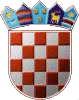 REPUBLIKA HRVATSKAKRAPINSKO ZAGORSKA ŽUPANIJA      OPĆINA VELIKO TRGOVIŠĆE           OPĆINSKO VIJEĆEKLASA: 023-01/18-01/333UR.BROJ: 2197/05-05-20-13Veliko Trgovišće,12.10.2020. g.                 Na temelju   članka 35. Statuta općine Veliko Trgovišće   („Službeni glasnik KZŽ“ broj:  23/09., 8/13, 06/18, 11/20.-proč.tekst, 17/20. )    Općinsko vijeće općine Veliko Trgovišće na 21. sjednici  održanoj dana 12. listopada 2020.g.   donosi O D L U K Uo sufinanciranju troškova  produženog boravka učenikaOsnovne škole Veliko TrgovišćeIUtvrđuje se da postoji interes roditelja za organiziranjem produženog boravka učenika   u prostoru Osnovne škole Veliko Trgovišće.II	Odobrava se  sufinanciranje  troškova bruto plaće i drugih novčanih naknada    učitelju  u produženom boravku.     	Sredstva iz stavka 1.isplaćivat će se mjesečno po ispostavljenom zahtjevu Škole, na račun Škole.III	Posebnim ugovorom između Osnovne škole Veliko Trgovišće i Općine uredit će se iznos i vremensko trajanje sufinanciranja.   IV	Općina zadržava pravo odustati od sufinanciranja ili promijeniti iznos subvencije u slučaju da se tijekom godine značajno smanji broj djece u produženom boravku ili se  u Proračunu  Općine ne ostvare prihodi prema planiranome.V	Ovlašćuje se Općinski načelnik da zaključi ugovor iz točke III ove Odluke.								PREDSJEDNIK						                 OPĆINSKOG VIJEĆA						                  Zlatko Žeinski,dipl.oec.DOSTAVLJA SE:Osnovna škola Veliko Trgovišće,Računovodstvo, ovdjeEvidencija, ovdjeArhiva, ovdje